Кемеровский городской Совет
народных депутатов
седьмой созыв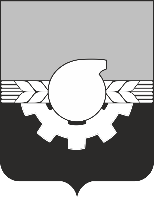 пятое заседаниеРЕШЕНИЕот 24.12.2021                                                                                                         № 46 О плане деятельности Кемеровского городского Совета народных депутатов на 2022 годРуководствуясь статьей 25 Регламента Кемеровского городского Совета народных депутатов, утвержденного решением Кемеровского городского Совета народных депутатов от 28.04.2017 №68, Кемеровский городской Совет народных депутатов РЕШИЛ:1. Утвердить План деятельности Кемеровского городского Совета народных депутатов на 2022 год согласно приложению к настоящему решению.2. Опубликовать настоящее решение на сайте «Электронный бюллетень органов местного самоуправления города Кемерово» (электронный адрес 
в информационно-телекоммуникационной сети Интернет – pravo-kemerovo.ru).3. Настоящее решение вступает в силу с момента подписания.4. Контроль за исполнением настоящего решения возложить на Председателя Кемеровского городского Совета народных депутатов 
Ю.А. АндрееваПредседатель 
Кемеровского городскогоСовета народных депутатов                                                                Ю.А. Андреев 